MINISTERUL EDUCAŢIEI 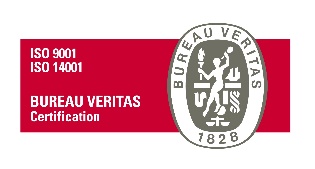 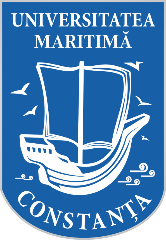 UNIVERSITATEA MARITIMĂ DIN CONSTANŢA900663, CONSTANŢA, str. Mircea cel Bătrân, nr. 104, ROMÂNIAFax: +40-241-617260, Tel: +40-241-664740,E-mail: info@cmu-edu.eu       Web: www.cmu-edu.eu							Nr. 6964/07.10.2021SPECIFICAȚII TEHNICEScule și dispozitive de lucru_partea 2cod CPV 44512000-2 Diverse scule de mana (Rev.2)Sursa de finanțare: proiect CNFIS FDI-2021-0340 Specificațiile tehnice definesc caracteristici referitoare la nivelul calitativ, tehnic, de performanță, prezintă cerințe, prescripții, caracteristici de natură tehnică ce permit fiecărui produs, să fie descris, în mod obiectiv, astfel încât potențialii ofertanți să elaboreze propunerea tehnică corespunzător în așa manieră încât să corespundă necesităților și solicitărilor autorității contractante.Propunerea tehnică trebuie să corespundă cerințelor minime prevăzute în Caietul de sarcini. Ofertarea de produse cu caracteristici inferioare produselor prevăzute în Caietul de sarcini, atrage descalificarea ofertantului.MENŢIUNE:Specificațiile tehnice care indică o anumită origine, sursă, producție, un procedeu special, o marcă de fabrică sau de comerț, un brevet de invenție, o licență de fabricație, sunt menționate doar pentru identificarea cu ușurință a tipului de produs și NU au ca efect favorizarea sau eliminarea anumitor operatori economici sau a anumitor produse. Aceste specificații vor fi considerate ca având mențiunea de «sau echivalent».OFERTELE SE DEPUN PENTRU UNA SAU MAI MULTE POZIȚII.Garanția produselor: în conformitate cu garanția acordată de producător (unde este cazul).Produsele vor fi însoțite la livrare de certificate de garanție, declarații de conformitate, manuale de utilizare ale produselor (unde este cazul). Valoarea estimată totală a achiziției este de 3.570 lei fără TVA.Criteriul de atribuire: prețul cel mai scăzut/poziție, cu respectarea specificațiilor solicitate de autoritatea contractantă.Locul, termenul de livrare şi recepţia produselora) Transportul, ambalarea și asigurarea produselor sunt în sarcina ofertantului.b) Cantitățile de achiziționat sunt cele prevăzute mai sus.c) Locul de livrare al produselor: Sediul Lac Mamaia al Universității Maritime din Constanța, situat pe str. Cuarțului nr. 2, Constanța. Prețul ofertat /poziție va include livrarea produselor la sediul autorității contractante.d) Termenul de livrare: 14 zile calendaristice de la data transmiterii comenzii ferme/ finalizării achiziției directe în SEAP.e) Nu se acceptă defecte ale produselor furnizate.f) Livrarea de produse cu o calitate inferioară celei ofertate dă dreptul autorității contractante de a le refuza și de a solicita înlocuirea acestora, în maxim 3 zile lucrătoare, cu produse de calitate.g) Recepția calitativă a produselor furnizate se va face de către beneficiar, în termen de max. 3 (trei) zile lucrătoare de la data livrării.  Întocmit:Director de proiect, Ș.l. dr. ing. Sabău AdrianNr. crt.Denumire produsCaracteristici minime produsCantitateValoarea estimată/poziție,lei fară TVAȘurubelniță electricăSurubelnita cu acumulator tip TOTAL TIDLI1232, 12V, 1350RPM, 2 acumulatori, 12V, 1.5Ah, sau echivalenttensiune acumulator: 12Vdoua viteze: 0-350 / 0-1350rpmturatii la mers in gol: 22500/minforta maxima: 20Nmmandrina automata 0.8-10mmsetare cuplu: 18 + 1 + 1tensiune de incarcare: 220V-240V ~ 50/60Hzcu lumina LEDIndicator de alimentare cu LED-uri2 acumulatori2 buc500Șurubelniță electricăSurubelnita cu acumulator tip TOTAL 8V-1.3Ah TSDLI0801 sau echivalentvoltaj: 8V – 1.3AhHex: ¼”cuplu max: 5.5Nmsetare cuplu: 15+1cu lumina LEDindicator de alimentare cu LED-uritimp de incarcare: 2h tensiune de incarcare: 110-240V1 buc250Pompa pentru circularea lichidului cu reglarea debituluiPompa de circulatie Ferroli LPA 25-6-180, PN 10, 230 V sau echivalent:putere electrica consumata 45 Wtensiune alimentare 230 Vclasa de protectie IP42presiune maxima de lucru 10 bartemperatura lichidului de lucru +2 - +110 °C1 buc400Stație de lipitStație de lipit T0053298699 WELLER sau echivalent:Tip echipament staţie de lipitReglare temperatura din butoanePutere staţie 70WDomeniu temperaturi ciocan de lipit 100...450°CTensiune alimentare staţie 230V ACFuncţii staţie funcţie de blocare prin parolămod sleepTip mufă	 EUVersiune ESDAfişaj utilizat LCD1900Pompa de apa 12V debit 3.1 l/minPompa de apa cu presostat, 5.5 bar, 12V sau echivalent:alimentare 12V curent continuucurent: 2.2Adebit: 3.1 litri / minpresiune 5.5bar2300Set de 15 șurubelnițe de precizieSet şurubelniţe de precizie 15 buc cu stativ 28148 PROXXON sau echivalentSurubelnite de precizie pentru electronisti, mecanica fina sau constructii de modele.Tijele sunt fabricate din aliaj nichel-crom-molibden (SAE 8660);Cap rotative;Setul contine:Surubelnita dreapta cu dimensiunea: 1 x 50Surubelnita dreapta cu dimensiunea: 2 x 50Surubelnita dreapta cu dimensiunea: 3 x 50Surubelnita PH cu dimensiunea: PH 0-3 x 50Surubelnita PH cu dimensiunea: PH 0 x 50Surubelnita PH cu dimensiunea: PH 1-2 x 50Surubelnita TX cu dimensiunea: T5 x 50Surubelnita TX cu dimensiunea: T 6 x 50Surubelnita TX cu dimensiunea: T 8 x 50Surubelnita TX cu dimensiunea: T 10 x 50Surubelnita TX cu dimensiunea: T 15 x 50Surubelnita HX cu dimensiunea: 1,5 x 50Surubelnita HX cu dimensiunea: 2 x 50Surubelnita HX cu dimensiunea: 2,5 x 50Surubelnita HX cu dimensiunea: 3 x 502450Trusa de scule profesionala 187 PieseTrusa de scule profesionala 187 piese, trusa tip valiza din metal cu 4 sertarecarcasa din aluminiu cu inchidere din cheie.4 sertare cu scule.SPECIFICATIIMaterial scule: C45 și otel Cr-V crom-vanadiuSetul contine:Primul sertar:-chei fixe: 6; 8; 10; 11; 12; 13; 14; 15; 17 mm-patent clasic-cleste mox-cheie reglabila-patent taietor-patent spitAl doilea sertar:-Cheie tubulare clichet 1/4 (2 buc.: 50 si 100 mm)-cardan 1/4 si 1/2-extensie flexibila (flexibila) 150mm-dispozitiv tip T 1/4 si 1/2-clichet 1/4 si 1/2-maner surubelnita-capete tubulare de 14 mm, capaat de 4 mm, capat de 14 mm,-capete tubulare 1/2 (7; 8; 9; 10; 11; 12; 13; 14; 15; 16; 17; 18; 19; 20 mm)-tubulare pentru bujii 21 mm si 16 mmAl treilea sertar:-3 surubelnite izolate rezistente la tensiuni mari (1000 V) -B1.0x5.5x125; B0.8x4x100; PH0x100-creion tester de tensiune (100 V - 500 V)-6 buc. surubelnite de precizie (ceasornicarie)-Cheile alfanumerice: 1,5; 2; 2.5; 3; 4; 5; 6; 8; 10mm-extensie magnetica-11 surubelniteAl patrulea sertar:-ruleta 5 m-boloboc-2x cleste cu auto-blocare-ciocan-foarfece-banda izolatoare-cutter-pistol electric de lipit + 2 x baghete de lipici1620Set clești de sertizatSet cleste multifunctional de sertizat, de tăiat, de decablat cu accesorii incluse și 100 terminale electrice:Funcții:buton de controlstop reglabil pe lungimecurățare izolațiestrângeredespărțireDate tehnice:interval de stripare: 0,2 ~ 6,0 mmgama de sertizare a conectorului: 0,5 ~ 6,0 mm²1150